SEND: SLD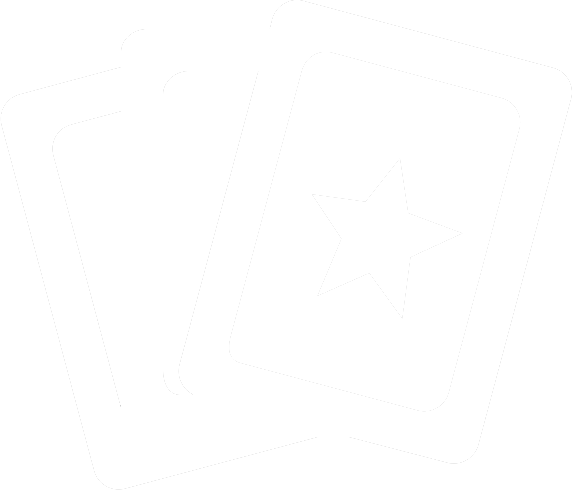 Teachingfor Creativity Taster CardsQuick challenges to practise creative habits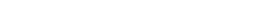 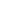 The Five Creative Habits of Mind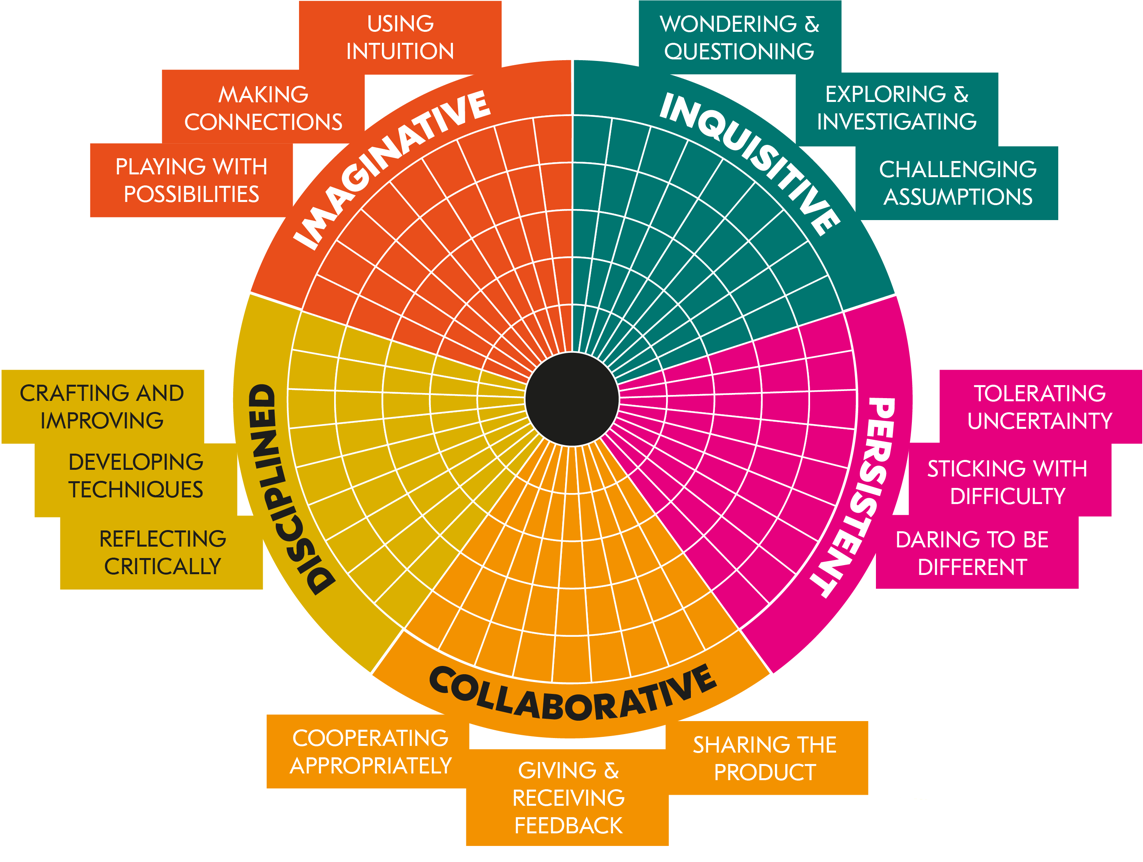 Developed by Prof Bill Lucas and colleagues at the University of WinchesterA New Direction, like many others, believes that creativity can be taught, and we want to support schools and teachers to feel equipped to do just this.The pedagogies underpinning our Teaching for Creativity work come from the five Creative Habits of Mind – a concept developed from decades of research by Bill Lucas and colleagues which has now been widely adopted into learning policies across the globe. The Creative Habits of Mind are a great tool for tracking the development of your students’ creativity.To find out more, visit: anewdirection.org.uk/teaching-for-creativityHow to use these cardsThese activities have been designed for autism-specific SEND settings who work with students with a range of complex sensory andcommunicative needs. Although the activities are aimed towards pupils with SLD (severe learning difficulties), they could potentially also be adapted for pupils with PMLD (profound and multiple learning disabilities) and MLD (moderate learning difficulties).The activities work across different subjects and can be delivered as short 15 minute sessions or longer depending on the needs of your students. The reflection questions can either be posed to students orused by teachers to support their assessment for learning as they observe students.We know that teachers in these settings will know how best to adapt activities for their students, but we hope these cards help you to develop and use pedagogies for the Five Creative Habits with your students.
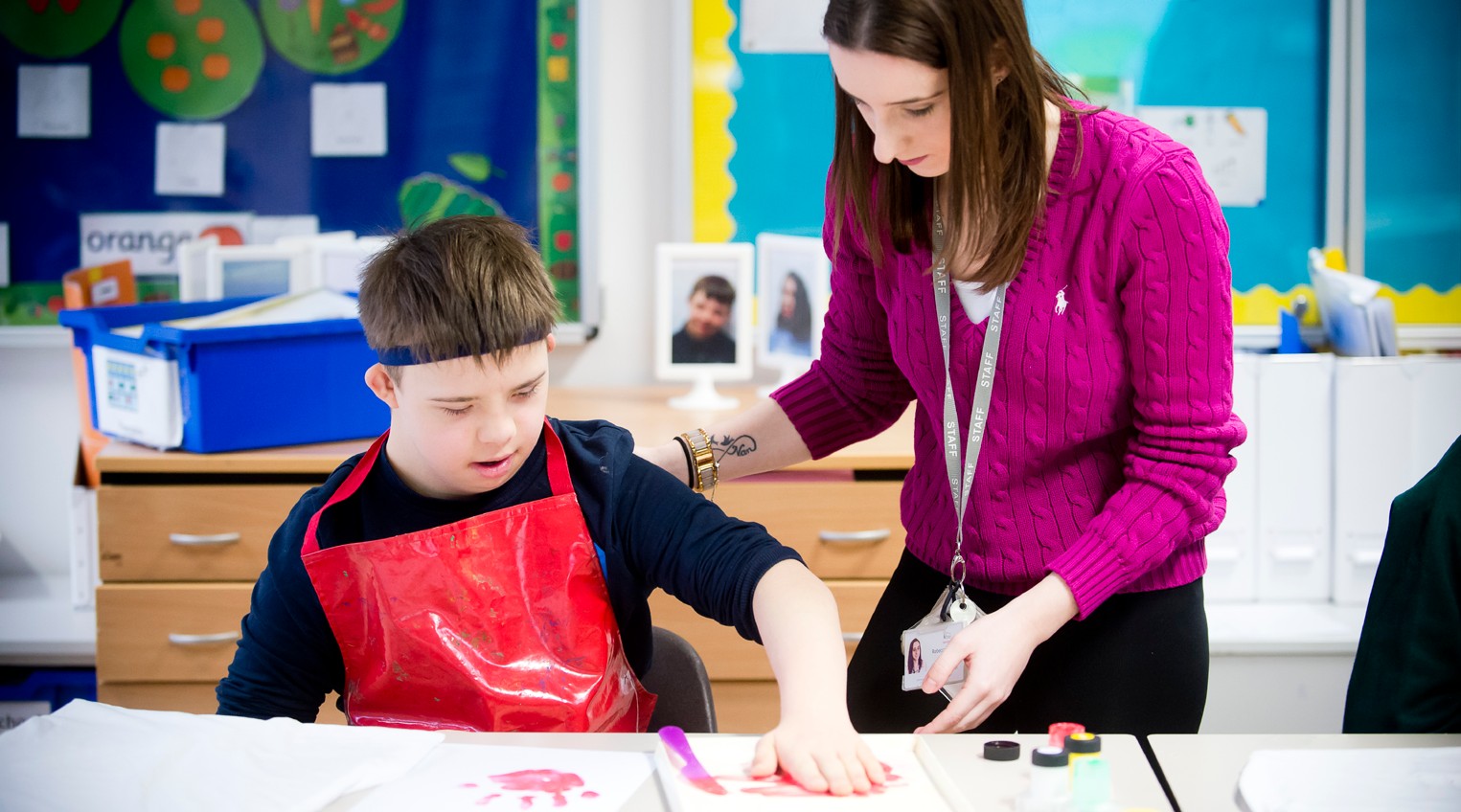 Sharing StoriesSensory 
worldsCollaborative: Co-operating AppropriatelyThis activity supports students in turn-taking and listening to others’ ideas, encouraging them to contribute positively to group work. This activity also supports being persistent and imaginative.Inquisitive: Exploring and InvestigatingThis exercise encourages pupils to explore and investigate a creative, imaginary world through sensory play. This activity also supports being collaborative and imaginative.Treasure ChestGroup PhotographsPersistence: Tolerating UncertaintyBy not knowing what they will feel inside the box students are introduced to the idea of uncertain ideas. This activity also supports being inquisitive and imaginative.Imaginative: Playing with PossibilitiesThe exercise encourages students to experiment with wearing expressive costume pieces and playfully explore characters associated with them. This activity also supports being collaborative.Masking	ReflectingImaginative: Making ConnectionsBy looking for connections between masks and expression/emotion, students link to their existing knowledge and experiment with physical interpretations. This activity also supports being inquisitive.Disciplined: Crafting and ImprovingRepetition of activities after experiencing success supports a willingness to put in more hard work and encourages students to improve deliberately.We hope you enjoy exploring the activities in these Taster Cards!To find out more about our Teaching for Creativity work & browse more free resources, visit:anewdirection.org.uk/ teaching-for-creativityWe’d also love to hear your thoughts! Drop us an email or get involved on social media:#TeachingforCreativity schools@anewdirection.org.uk@A_New_Direction @anewdirection_ldn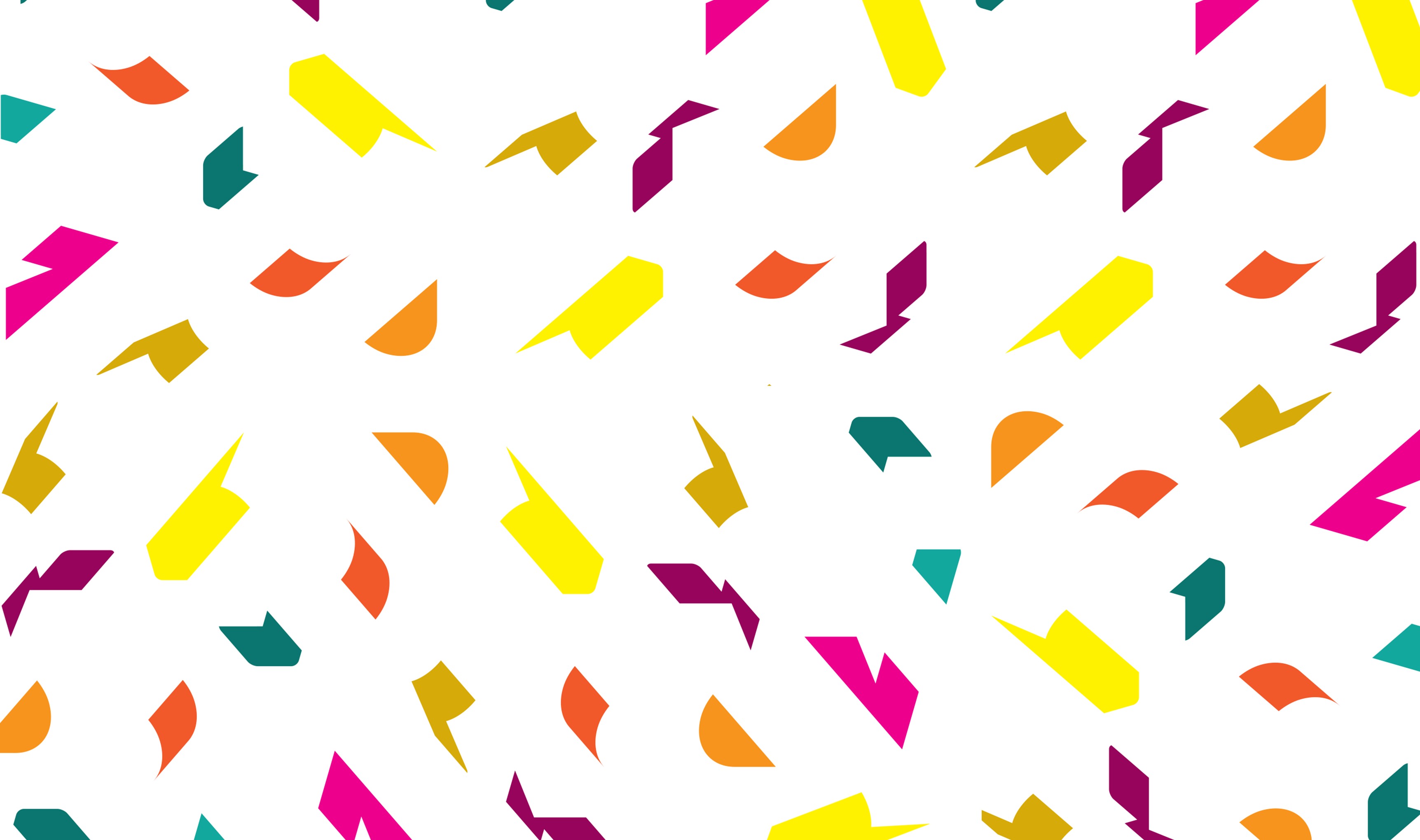 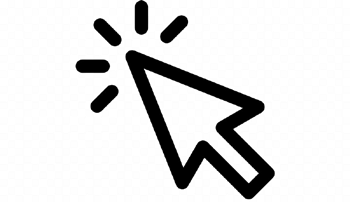 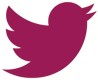 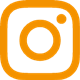 Resource written by Elise Roberts